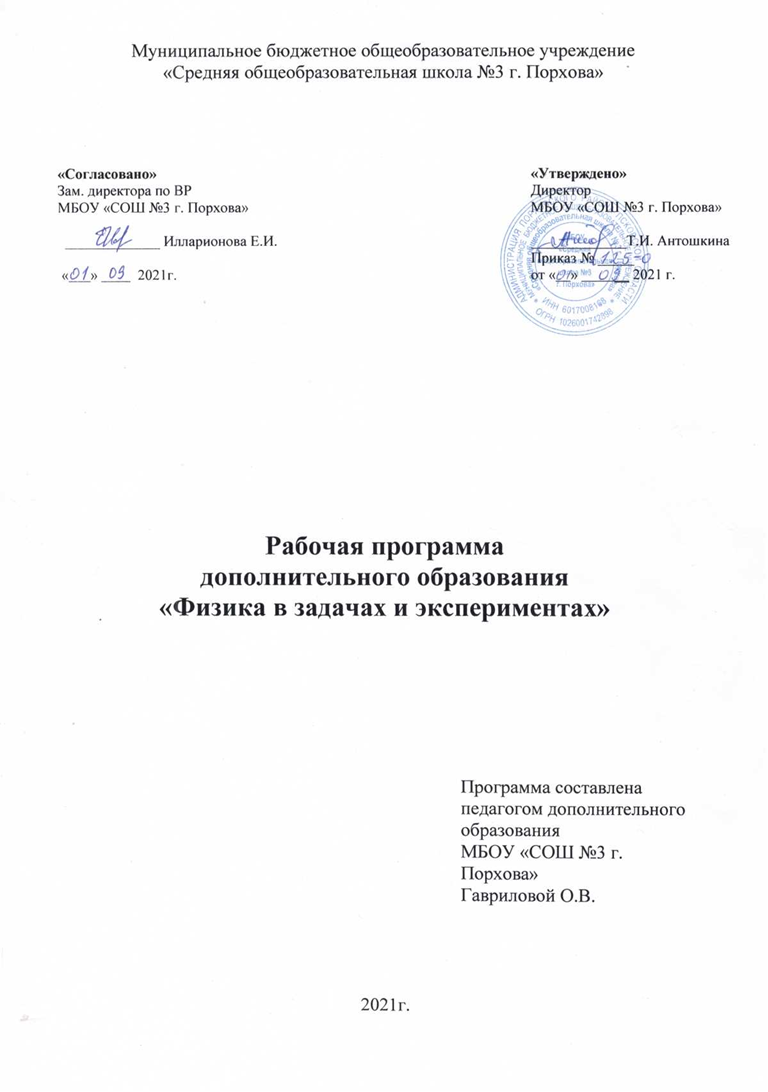 Пояснительная запискаРабочая программа занятий дополнительного образования по физике «Физика в задачах и экспериментах» предназначена для обучающихся 7 класса. Данная программа позволяет обучающимся ознакомиться с методикой организации и проведения экспериментально-исследовательской деятельности в современном учебном процессе по физике, ознакомиться со многими интересными вопросами физики на данном этапе обучения, выходящими за рамки школьной программы, расширить целостное представление о проблеме данной науки. Экспериментальная деятельность будет способствовать развитию мыслительных операций и общему интеллектуальному развитию.Не менее важным фактором реализации данной программы является стремление развить у учащихся умение самостоятельно работать, думать, экспериментировать в условиях школьной лаборатории, а также совершенствовать навыки аргументации собственной позиции по определённым вопросам.Цель программы: развитие познавательных интересов, интеллектуальных и творческих способностей в процессе решения физических задач и практических умений в области физического эксперимента, позволяющих исследовать явления природы.Для реализации целей программы требуется решение конкретных практических задач. Основные задачи программы:•	выявление интересов, склонностей, способностей, возможностей учащихся к различным видам деятельности;•	формирование представления о явлениях и законах окружающего мира, с которыми школьники сталкиваются в повседневной жизни;•	формирование представления о научном методе познания;•	развитие интереса к исследовательской деятельности;•	развитие опыта творческой деятельности, творческих способностей;•	развитие навыков организации научного труда, работы со словарями и энциклопедиями;•	создание условий для реализации во внеурочное время приобретенных универсальных учебных действий в урочное время;•	развитие	опыта	неформального	общения,	взаимодействия,	сотрудничества;	  расширение рамок общения с социумом.•	формирование навыков построения физических моделей и определения границ их применимости.•	совершенствование умений применять знания по физике для объяснения явлений природы, свойств вещества, решения физических задач, самостоятельного приобретения и оценки новой информации физического содержания, использования современных информационных технологий;•	использование приобретённых знаний и умений для решения практических, жизненных задач;•	включение учащихся в разнообразную деятельность: теоретическую, практическую, аналитическую, поисковую;•	выработка гибких умений переносить знания и навыки на новые формы учебной работы;•	развитие	сообразительности	и быстроты реакции при решении новых различных физических задач, связанных с практической деятельностью.Реализация программы «Физика в задачах и экспериментах» предполагает индивидуальную и групповую работу обучающихся, планирование и проведение исследовательского эксперимента, самостоятельный сбор данных для решения практических задач, анализ и оценку полученных результатов, изготовление пособий и моделей. Программа предусматривает не только обучающие и развивающие цели, её реализация способствует воспитанию творческой личности с активной жизненной позицией. Высоких результатов могут достичь в данном случае не только ученики с хорошей школьной успеваемостью, но и все целеустремлённые активные ребята, уже сделавшие свой профессиональный выбор.Планируемые результатыПосле изучения программы «Физика в задачах и экспериментах» обучающиеся научатся:• систематизировать теоретические знания и умения по решению стандартных, нестандартных задач различными методами;• вырабатывать индивидуальный стиль решения физических задач.• совершенствовать умения на практике пользоваться приборами, проводить измерения физических величин (определять цену деления, снимать показания, соблюдать правила техники безопасности);• пользоваться приборами, с которыми не сталкиваются на уроках физики в основной школе.№заняти яТема занятияКол-вочасовПрактическая работа1Вводное занятие. Инструктаж по технике безопасности.1Первоначальные сведения о строении вещества (4ч)Первоначальные сведения о строении вещества (4ч)Первоначальные сведения о строении вещества (4ч)Первоначальные сведения о строении вещества (4ч)2Решение задач на определение цены деления различных приборов.13Практическая работа № 1 «Определение ценыделения различных приборов».114Практическая работа №2 «Измерение размеровмалых тел».115Практическая работа № 3 «Измерение толщинылиста бумаги».11Взаимодействие тел (14 ч)Взаимодействие тел (14 ч)Взаимодействие тел (14 ч)Взаимодействие тел (14 ч)6Решение задач на тему «Скорость равномерногодвижения».27Практическая работа № 4 «Измерение плотностикуска сахара».118Практическая работа № 5 «Измерение плотностихозяйственного мыла».119Решение задач на тему «Плотность вещества».210Решение задач на тему «Сила»511Практическая работа № 6 «Исследованиезависимости силы тяжести от массы тела».1112Практическая работа № 7 «ИсследованиеПлотности материалов»1113Практическая работа № 8 «Измерение коэффициента силы трения скольжения».11Давление. Давление жидкостей и газов (7 ч)Давление. Давление жидкостей и газов (7 ч)Давление. Давление жидкостей и газов (7 ч)Давление. Давление жидкостей и газов (7 ч)14Решение задач по теме «Давление»315Практическая работа №9 «Исследование давления столба жидкости»1116 Решение качественных задач на тему «Плавание тел».217 Практическая работа № 10 «Изучение условий плавания тел».11Работа и мощность. Энергия (8 ч)Работа и мощность. Энергия (8 ч)Работа и мощность. Энергия (8 ч)Работа и мощность. Энергия (8 ч)18Решение задач на тему «Работа. Мощность».319 Практическая работа № 11 «Вычисление работы,совершенной школьником при подъеме с 1 на 2 этаж».1120 Практическая работа № 12 «Вычисление мощности развиваемой школьником при подъеме с 1 на2 этаж».1121 Практическая работа №13 «Блок»1122Решение задач на тему «Энергия».2ИТОГОИТОГО3413